Fadderpolicy för Sektionsföreningen Politeia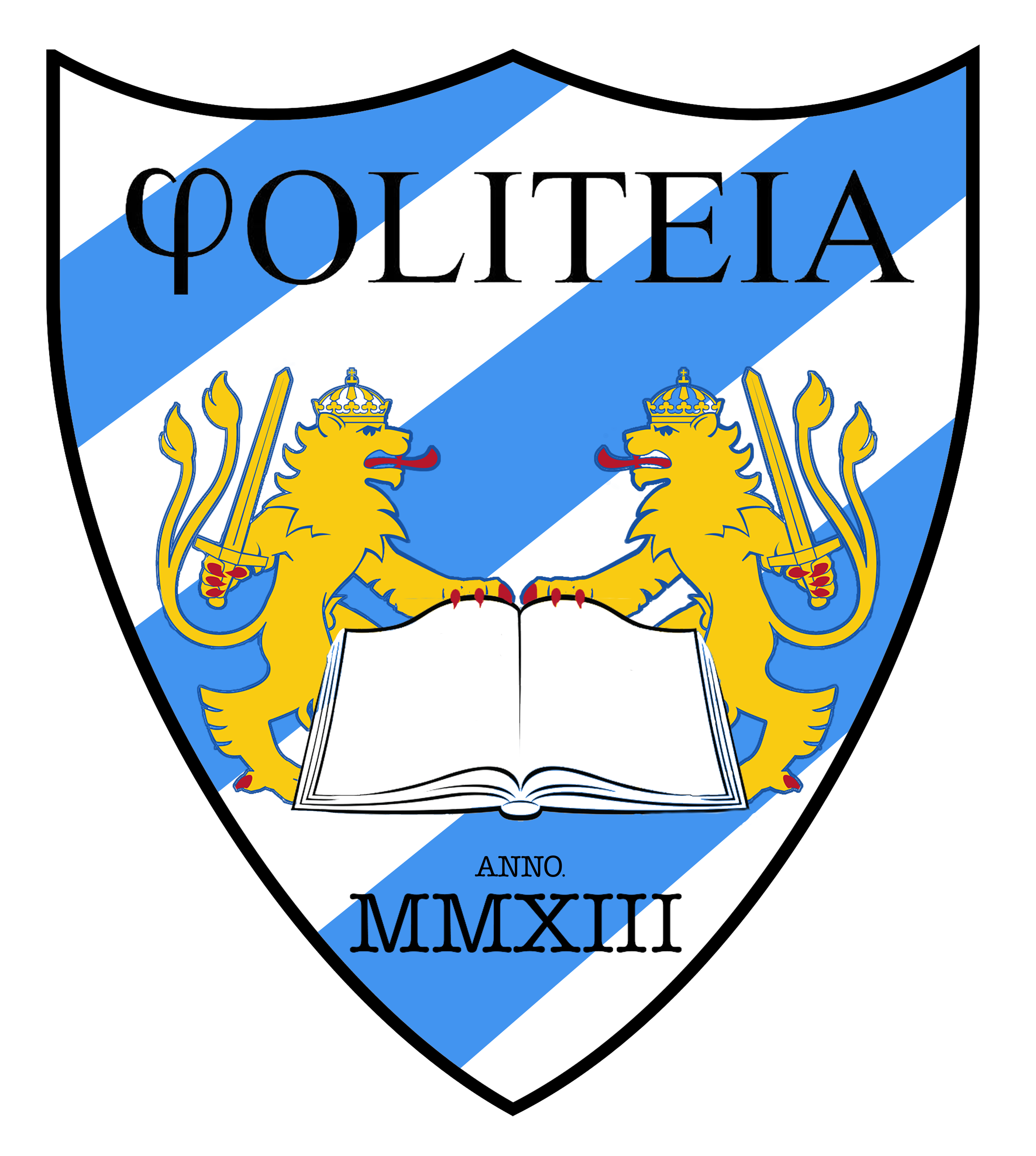 SyfteMottagningsverksamheten ska ge de nya studenterna ett gott första intryck av Göteborgs Universitet, Förvaltningshögskolan och studentlivet samt ett gott välkomnande. Dessutom ska de nya studenterna känna att de kan vända sig till en fadder i mottagningsrelaterade ärenden och få stöd om de behöver. Vid deltagande i mottagningsverksamheten som krävs att faddern uppför sig ansvarsfullt och följer mottagningsverksamhetens riktlinjer. En fadder skaVara studerande vid Förvaltningshögskolan vid Göteborgs UniversitetVara medlem i Sektionsföreningen Politeia och Göta studentkårHa genomgått Göta studentkårs fadderutbildning under det senaste åretAktivt verka för ansvarsfull alkoholkonsumtion och motverka alkoholhetsFölja de lagar och regler som gäller i de lokaler och de allmänna platser hen vistas iMotverka diskriminering och främja lika rättigheter och möjligheter oavsett kön, könsidentitet och uttryck, etnisk tillhörighet, religion eller annan trosuppfattning, funktionsnedsättning, sexuella läggning och ålder. Inget som helst nyttjande av illegala substanser får förekomma under introduktionens verksamhet. Detta gäller alla personer som deltar i introduktionen utan undantag. Alla delaktiga parter har ett gemensamt ansvar för att förebygga och förhindra missbruk av alkohol och andra beroendeframkallande medel.  Under introduktionsaktiviteterna hålls alla relationer vänskapliga, det vill säga att det inte förekommer någon typ av sexuella närmanden eller inleds några sexuella relationer mellan faddrar och nyantagna studenter Ekonomiska riktlinjer under mottagningenDet är viktigt att du som fadder är medveten om att en budget för varje aktivitet har satts sedan innan. Ta reda på vad som gäller för just den aktivitet som du ska hålla i och se till att hålla den budgeten. Sektionsföreningen Politeia har inte möjlighet att betala innan mottagningen så du kommer själv få ligga ute med pengar. För att få tillbaka de pengar du legat ute med under mottagningen, efter mottagningen, så måste kvitto för dina utlägg lämnas in till kassören. För att få tillbaka pengar måste ditt namn, telefonnummer samt evenemang kvittot rör stå skrivet på kvittot. Detta för att vår kassör ska kunna betala ut pengar till rätt person. Skulle det vara så att ni har lagt mer pengar på aktiviteten än vad den är budgeterad för står ni själva för den summa ni överskrider budgeten med. __________________		___________________          Underskrift	    	      Namnförtydligande